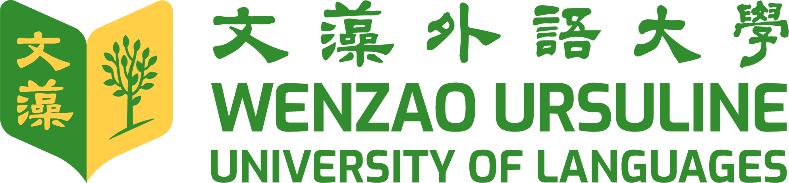 文藻外語大學學生實習計畫書中華民國      年     月     日備註：此份計畫書應由實習學生與學校實習輔導教師及實習機構指導人員討論後填寫。參加寒假實習的學生請寫「日誌」、參加暑期/學期間實習的學生請寫「週誌」。填寫實習計畫書並簽核完成後，請送交實習媒合單位（由系所媒合者，請送至系所助理；由生涯發展中心媒合者，請送至生涯發展中心）。 實習過程中相關事宜，依本校「學生校外實習暨輔導辦法」辦理。校外實習之請假及獎懲規範，依本校「校外實習請假及獎懲要點」辦理。系（所）系（所）學號學號學分數學分數實習課程目標實習課程目標職位名稱及工作內容職位名稱及工作內容職位名稱：（例：導覽員）職位名稱：（例：導覽員）職位名稱：（例：導覽員）職位名稱：（例：導覽員）職位名稱及工作內容職位名稱及工作內容工作內容：（例：1.引導遊客2.解說園區設施3.資料整理）工作內容：（例：1.引導遊客2.解說園區設施3.資料整理）工作內容：（例：1.引導遊客2.解說園區設施3.資料整理）工作內容：（例：1.引導遊客2.解說園區設施3.資料整理）預期學習進度規劃：依實習工作內容與職掌按「日」或「週」填寫 （參加寒假實習的學生請寫「日誌」、參加暑期/學期間實習的學生請寫「週誌」。）預期學習進度規劃：依實習工作內容與職掌按「日」或「週」填寫 （參加寒假實習的學生請寫「日誌」、參加暑期/學期間實習的學生請寫「週誌」。）預期學習進度規劃：依實習工作內容與職掌按「日」或「週」填寫 （參加寒假實習的學生請寫「日誌」、參加暑期/學期間實習的學生請寫「週誌」。）預期學習進度規劃：依實習工作內容與職掌按「日」或「週」填寫 （參加寒假實習的學生請寫「日誌」、參加暑期/學期間實習的學生請寫「週誌」。）預期學習進度規劃：依實習工作內容與職掌按「日」或「週」填寫 （參加寒假實習的學生請寫「日誌」、參加暑期/學期間實習的學生請寫「週誌」。）預期學習進度規劃：依實習工作內容與職掌按「日」或「週」填寫 （參加寒假實習的學生請寫「日誌」、參加暑期/學期間實習的學生請寫「週誌」。）□    年   月   日□第____週(  年  月  日至  年  月  日)□    年   月   日□第____週(  年  月  日至  年  月  日)例：學習前台引導遊客之技巧。（依據實習目標編寫預期學習進度）例：學習前台引導遊客之技巧。（依據實習目標編寫預期學習進度）例：學習前台引導遊客之技巧。（依據實習目標編寫預期學習進度）例：學習前台引導遊客之技巧。（依據實習目標編寫預期學習進度）□    年   月   日□第____週(  年  月  日至  年  月  日)□    年   月   日□第____週(  年  月  日至  年  月  日)□    年   月   日□第____週(  年  月  日至  年  月  日)□    年   月   日□第____週(  年  月  日至  年  月  日)□    年   月   日□第____週(  年  月  日至  年  月  日)□    年   月   日□第____週(  年  月  日至  年  月  日)□    年   月   日□第____週(  年  月  日至  年  月  日)□    年   月   日□第____週(  年  月  日至  年  月  日)□    年   月   日□第____週(  年  月  日至  年  月  日)□    年   月   日□第____週(  年  月  日至  年  月  日)□    年   月   日□第____週(  年  月  日至  年  月  日)□    年   月   日□第____週(  年  月  日至  年  月  日)□    年   月   日□第____週(  年  月  日至  年  月  日)□    年   月   日□第____週(  年  月  日至  年  月  日)(表格如不敷使用請自行增加)(表格如不敷使用請自行增加)(表格如不敷使用請自行增加)(表格如不敷使用請自行增加)簽核流程1→2→3→4簽核流程1→2→3→4簽核流程1→2→3→4簽核流程1→2→3→4簽核流程1→2→3→4簽核流程1→2→3→41.實習學生2.實習機構指導人員2.實習機構指導人員3.學校實習輔導教師4.學生所屬系主任4.學生所屬系主任3.學校實習輔導教師5.生涯發展中心主任5.生涯發展中心主任(由生涯發展中心媒合者)